Сабақтың тақырыбы: «Менің мектебім»Сабақтың мақсаттары: Оқушылар  «мектеп» тақырыбынан өткен материалдарды қайталау арқылы білімдерін жетілдіреді. Оқушылардың көбісі мынаны орындай алады: түрлі әдістерді пайдалана отырып тапқырлығын, есте сақтау қабілеттерін, сөйлеу мәдениетін жетілдіреді, сауатты жазуға дағдыланады. Күтілетін нәтиже:Оқулықтан тыс берілген қосымша тапсырмалады орындайды, тақырып бойынша қосымша мәліметтер мен дәлелдер келтіре аладыБағалау критерийлері.Жеке, жұптық, топтық тапсырмаларды орындай алады. Сабақ барысында  тыңдаушының назарын өзіне аудара алады.Ресурстар: Оқулық, суреттер, топқа бөлуге арналған кеспе қағаздар  және  әртүрлі  заттар, топтық тапсырмалар, кері байланыс, стикер.Әдіс-тәсілдер: Сұрақ-жауап, әңгімелеу, түсіндіру, ойын, көрнекілік. Пәнаралық байланыс: Музыка, қазақ тілі.ҚосымшаҮй тапсырмасын тексеру тесті («Отбасындағы дәстүрлер мен мерекелер» бөлімі)1.Қазақ отбасының дәстүріне жатпайтын әрекеттерді көрсетіңдер.А)үлкендерді сыйлауВ)үлкендерді сыйламауС)қарсы сөйлемеуД)жол беру2.Тәуелдік жалғауды табыңдар.А) -ым, -ім, -м,В) -лар, -тер, -дар,С) -мың, -бын, -пын,Д) – тар, -мын, -пын.3.Үйлеріңе келген қонақты қалай қарсы аласыңдар?А) Төрге отырғызамыз.В) Орын бермейміз.С) Дәлізге отырғызамыз.Д) Кіргізбейміз.4.Дерексіз зат есімді табыңдар.А) гүлВ)ағашС)партаД)ақыл5. Табалдырық – ненің шекарасы?А) Отбасы мен достардыңВ) Үйдің іші мен сыртының С) Бас пен аяқтыңД) Үстел мен орындықтың6. «Тоқта, ботам!» өлеңін кім жазған?А) Ы.АлтынсаринВ) І.ЖансүгіровС) М.МақатаевД) С.Сейфуллин7. Батаны кім береді?А) балаларВ) студенттерС) үлкен кісілерД) оқушылар8. Сөйлемдегі нүктенің орнына  тиісті сөзді қойыңдар. Адамдар бір-біріне ...... көрсетуі керек.А) әдемілікВ) зорлықС) әдепсіздікД) құрмет9. «Зиялы» сөзінің орысша аудармасын табыңдар.А) интеллигентныйВ)знаменитыйС)хорошийД)добрый10. «Кейімесін» сөзінің синонимін табыңдар.А)күлмесінВ) жүрмесінС)сөйлемесінД)ренжімеснНаименование учреждения ГУ СОШ №23  г.ПавлодарФИО Даулетханова Асем АрыстамбековнаДолжность учительСтаж работы  15 летКатегория ІПредмет казахский язык и литератураТема «Менің мектебім»Класс  5 Сабақтың барысыУақытыМұғалім әрекетіОқушы әрекетіПсихологиялық ахуал қалыптастыруОқушыларды топқа бөлуСпикер тағайынддау2 мин2 мин«Пазл» әдісі арқылы оқушыларды екі топқа бөлемін. Спикерге бағалау парағы беріледі.  Ұпай 0-3Оқушылар шеңберге тұрып, бір-біріне жақсы тілектер айтады.Оқушылар берілген қиындылар бойынша сурет құрап, 2 топқа бөлінеді.АКТ, СТО. Жас ерекшелікҮй тапсырмасын тексеру2 минОқушыларға өткен тарау бойынша 10 сұрақтан тұратын тест беріледі.(9-10 ұпай -3бал, 8-6 ұпай -2бал, 5-4 ұпай -1бал, 3-0 ұпай – 0бал)Оқушылар тестілеуді орындап, интербелсенді тақта арқылы көрсетілген жауаптарымен өз жауаптарын тексереді.АКТСабақтың тақырыбына шығу3 минCәлеметсіздер ме, балалар? Ортаға келіңдер. «Кім жылдам» ойынын ойнайық. Мына сандықшадан сұрақ алып, бір-біріне қоямыз. Кәмпитті дұрыс жауап берген оқушы алады. Сен таңертең қайда келесің? ( мектепке)«Мектеп» сөзі қай тілден шыққан? (араб)Мектеп сөзі қандай ұғымды білдіреді? (оқу орны)Алғашқы қоңырау қашан соғылады? (1-қыркүйекте)Біздің мектеп неше қабатты? (екі) Мектеп қандай? (үлкен, кең, әдемі)Қазақ тілі кабитеті қай қабатта? (екінші қабатта)- Балалар, біз сендермен қандай тақырыпқа сөйлестік?-  Мектеп. - Жақсы балалар, бүгін біз сендермен осы мектеп тақырыбына тағы да тоқталып, Білімімізді көрсетеміз. Сөзжұмбақ шешу арқылы жаңа сабақтың тақырыбын ашу  Учитель. Широкий. Дежурный. Книга. Окно. Класс. 
М 
Е 
К 
Т 
Е
П - Біздің бүгінгі сабағымыздың тақырыбы «Менің мектебім». Бүгінгі сабағымызда не істейміз, өзімізге қандай мақсат қоямыз? (балалар сабақтың мақсатын анықтайды).Оқушылар сұрақтарға жауап береді, сөзжұмбақты шешеді, сабақтың тақырыбына шығады. Сабақтың мақсатын анықтайды. Сабақтың барысыБілу Бағалау критерийлері: Тақырыпқа сай жауап беріп, сөйлемді дұрыс құрастырып, үндестік заңы сақталса, 3 ұпай. Тақырыпқа сай жауап беріліп, сөйлем дұрыс құрастырылса, 2ұпай. Тақырыпқа сай құрылса 1 ұпай. Түсіну.Бағалау критерийлері:  мәтінді оқып, сұрақтарға толық әрі қысқа жауап беріп, жауаптарында қазақ тіліндегі төл дыбыстардың дыбысталуын, үндестік заңын сақтап айту – 3ұпай. мәтінді оқып, сұрақтарға толық әрі қысқа жауап берсе, 2ұпай. Мәтінді оқып, түсінсе, 1ұпай. Қолдану. Бағалау критерийлері:оқушылар «Венн» диаграммасы арқылы  мәтіндегі мектеп пен  өз мектептеріндегі айырашылықтары мен ұқсастығын айтады-3ұпай. Сөйлемді дұрыс құрастырады- 2ұпай.  Бір мектеп туралы айта алады -1ұпай. Талдау. Бағалау критерийлері:Оқушылар берілген кестені толырады, кесте бойынша диалог, сөйлемдер құрастыра алады-3 ұпай. Кесте бойынша диалог немесе сөйлем құрастыра алады- 2ұпай. Сұраққа жауап береді-1ұпай.Сергіту сәтіСинтездеу. Бағалау критерийлері:Оқушылар 4 мақалды қима қағаздар арқылы толықтырады. Керекті сөздерді орнына қояды-3ұпай. 3 мақал- 2ұпай. 2-1 мақал -1 ұпай.Бағалау.Бағалау критерийлері: Шығарманы тақырыпқа сай жазып, сөйлемдер дұрыс және көлемді -3ұпай. Шығарманы тақырыпқа сай жазып, сөйлемдерде 3-2 қате жіберсе -2ұпай. Тақырып ашылмай, 4-5 қате жіберсе, 1ұпай.Рефлексия: «Қарлы кесек» әдісі арқылы. Үйге тапсырма беру: Бағалау.Қорытынды.5 мин4 мин3 мин4 мин2мин4 мин4 мин2 мин1 мин1 мин1 минЖаңа сөздермен жұмыс.(қызғылт, күлгін, жабдықталған, жиһаз)Оқушыларға мектеп туралы мәтін беріледі. 1.Кітаппен жұмыс: І топ. «Мектеп» мәтінін оқып, постер жасайды. ІІ топ. Мектеп суретіне қарап, постер жасайды.Мектеп«Мектеп» деген сөз араб тілінен шыққан. “Оқу орны” деген ұғымды білдіреді.Әрине, сендердің алғаш оқуға барған күндердің мәңгі естеріңде қалатыны сөзсіз.Алғашқы қоңырау соғылды. Мектеп директоры, ата-аналар құттықтап, жақсы тіліктер айтты.Мектепте “Оқушыларға арналған ереже” бар: жақсы оқу, үлгі болу, қоғамдық жұмысқа белсене қатысу. Осы ережені оқушы орындаса , келешекте сауатты, білімді, мәдениетті болады.Міне, бұл- мектептің ең басты міндетті.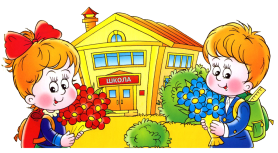 2-таспырма. Оқушыларға мәтін беріледі. 3-таспырма. Мәтінде сипатталған мектеп пен өз мектебіңді салыстырып, айт. 4-таспырма.- «Менің мектебім» тақырыбына кестені толықтырып,   сөйлемдер құрау. Менің мектебімІ топ Кесте бойынша диалог құраңдар.ІІ топ Әр сұраққа сөйлемдер құраңдар. «Қыдырып қайтайық!» би билейік 5-таспырма. Үлестірмелі  қима  қағазбен жұмыс. Мақалдарды толықтыр.1.Анаңа .............. сөз айтпа.2. .......... бой бергенше,    .......... ой бер.3. ........... бала қонаққа үйір,    .......... тай атқа үйір.4. .......... сен сыйласаң,   .......... сені сыйлайды. 6-таспырма. Оқушылар «Менің мектебім» тақырыбына шағын шығарма жазады. «Қарлы кесек» әдісі арқылы рефлексияны өткізу 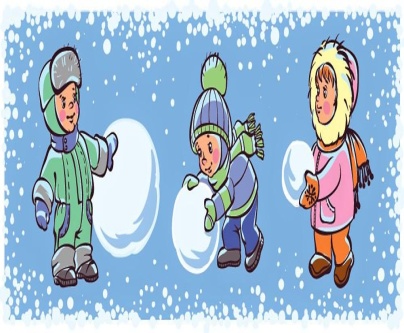 ІІІдеңгей: Жаңа сөздермен сөйлем құрастыру. ІІ деңгей: Менің мектебім туралы ауызша әңгімелеу. І деңгей: «Жаңа форматтағы мектеп» атты тақырыпқа өз пікіріңді жаз.Спикерлер бағалау парағындағы қойған бағаларын айтып, парақты тапсырады.«5» - 18- 14 ұпай«4» - 12-7 ұпай«3» - 6- 4 ұпай«2» - 3-0 ұпайОқушылардың күнделіктеріне «смайлдар» жабыстырамын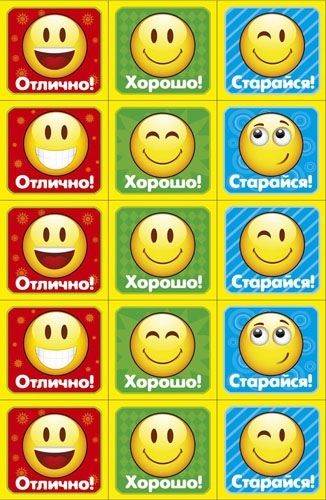 Оқушылар жаңа сөздерді оқиды, қайталайды, сөз тіркестерін құрастырады.Тапсырмада «Мектеп» мәтіні,  мектепке байланысты суреттер бар, оқушылар  сурет пен мәтінді пайдаланып, постер құрастырады. (Топтық жұмыс)Ортаға шығып, әр топ өз постерлерін қорғайды. Топтар бір-бірін «Бағдаршам» әдісі арқылы түрлі-түсті қағаздар арқылы бір-бірін бағалайды. Оқушылар мәтінді оқып, сұрақтарға толық әрі қысқа жауап береді. Жауаптарында қазақ тіліндегі төл дыбыстардың дыбысталуын, үндестік заңын сақтайды.Топтар бір-бірін «Бағдаршам» әдісі арқылы түрлі-түсті қағаздар арқылы бір-бірін бағалайдыОқушылар «Венн» диаграммасы арқылы  мәтіндегі мектеп пен  өз мектептеріндегі айырашылықтары мен ұқсастығын айтады. Оқушылар бір-бірін «смайл» арқылы бағалайды.Оқушылар берілген кестені толтырады. І топ кесте бойынша диалог құрастырады. ІІ топ әр сұраққа сөйлемдер құрастырады.Оқушылар бір-бірін «смайл» арқылы бағалайды.Оқушылар мақалды қима қағаздар арқылы толықтырады. Керекті сөздерді орнына қояды.Оқушылар бір-бірін «смайл» арқылы бағалайды.Оқушылар шағын шығарма жазады. Оқушылар бір-бірін «Бас бармақ» арқылы.Оқушылар қима қағаздарға бүгінгі өткен тақырып туралы сұрақтар жазады, қағазды ұқалап, бір-бірімен атысып ойнайды. Мұғалім белгі бергеннен кейін, әр оқушы бір-бір қағаздан алып, ондағы сұрақтарды оқып, жауап береді.АКТ, СТО. Көшбасшылық және басқару.АйтылымЖазылымЖас ерекшелік СТОТыңдалым. Айтылым Жұптық жұмыс Көшбасшылық және басқару. СТО. АйтылОқылымтоптық жұмыс. АКТ. Жаңа әдіс-тәсілдерЖазылАйтылЖаңа әдіс-тәсілдерЖазылТалантты және дарынды балалар. Жазылым